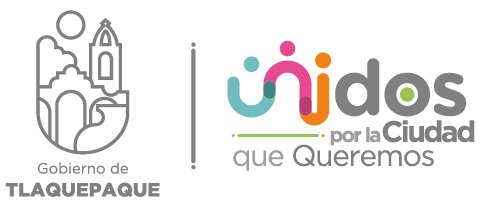 PRESIDENTE COMISIÓN: Buenos días, compañeras regidoras, compañeros regidores y demás servidores públicos que nos acompañan, siendo las 10:37 diez horas con treinta y seis minutos del día 26  veintiséis de Enero del presente año y encontrándonos reunidos en la Sala de juntas del área de Regidores , daremos inicio a esta DECIMA TERCERA Sesión de la Comisión Edilicia de Calles y Calzadas. En estos momentos procedo a realizar el pase de lista de asistencia  a efecto de verificar si existe el quorum legal para sesionar. Regidora vocal, Fernanda Janeth Martínez Núñez. PresenteRegidora vocal, Susana Infante Paredes. PresenteRegidor vocal, Dr. Roberto Gerardo Albarrán Magaña. PresenteRegidor vocal, José Alfredo Gaviño Hernández. Presente Regidor Presidente, Dr. José Roberto García Castillo. PresenteEncontrándose presentes 05 cinco regidores de los integrantes de la Comisión Edilicia de Calles y Calzadas, en base a los artículos  76, 77 fracción I, 84, 87 Fracción I y 110 del Reglamento del Gobierno y de la Administración Pública  del Ayuntamiento Constitucional de San Pedro Tlaquepaque. Declaro que existe quorum legal para sesionar, de conformidad con el   artículo 90 del Reglamento del Gobierno y de la Administración Pública del Ayuntamiento Constitucional de San Pedro Tlaquepaque y los acuerdos tomados en esta sesión serán válidos, por lo que se desahoga el primer punto.Para continuar con la sesión, les propongo la ORDEN DEL DIA:Primero. -   Lista de asistencia y verificación del quorum legalSegundo. -  Aprobación del orden del díaTercero. -  APROBACIÓN “PLAN DE TRABAJO ANUAL 2023”Cuarto. -  Asuntos generalesQuinto. -  Clausura de la sesiónSEGUNDO.-  Una vez que les fue leída el orden del día, les pido si están  a favor de la aprobación, lo manifiesten levantando su mano. aprobada por unanimidad.TERCERO.-  aprobación del “PLAN DE TRABAJO ANUAL  2023”Conforme a lo aprobado bajo el acuerdo número 0007/2022 de la Sesión Solemne de Instalación del Ayuntamiento Constitucional del Municipio de San Pedro Tlaquepaque, de fecha 01 de Enero del 2022, la Comisión Edilicia de Calles y Calzadas quedo integrada por  05 Regidores de la siguiente manera:PRESIDENTE. – Dr. José Roberto García Castillo. Vocal. -  Alberto Maldonado Chavarín Vocal. -  Fernanda Janeth Martínez Núñez. Vocal. -  Dr. Roberto Gerardo Albarrán Magaña.  Vocal. -  José Alfredo Gaviño HernándezEn la sesión de Ayuntamiento del Municipio de San Pedro Tlaquepaque, Jalisco, celebrada el 09 de Agosto del año 2022, fue aprobada por unanimidad la solicitud de LICENCIA   por tiempo indefinido del Regidor Alberto Maldonado Chavarín,  bajo el acuerdo número 0235/2022, quedando vacante dicha regiduría.En la Sesión Ordinaria de Ayuntamiento celebrada el día 24 de Agosto del 2022, fue aprobado por mayoría y bajo el Acuerdo número 0236/2022, el pleno del Ayuntamiento Constitucional del Municipio de San Pedro Tlaquepaque, Jalisco Aprueba y Autoriza la integración de la Regidora Susana Infante Paredes como VOCAL de la Comisión Edilicia de Calles y Calzadas y quedando de la siguiente manera: Así mismo se realizó un calendario de sesiones de la comisión y en caso de exista algún cambio imprevisto se les avisará con la debida anticipación, motivo por el cual, solicito si están de acuerdo en los cambios que se  efectuaron al programa de trabajo 2022,  favor de manifestarlo. Aprobado por unanimidadSe pasa al siguiente punto: CUARTO. -  ASUNTOS GENEALES:  PRESIDENTE: Alguien desea hacer uso de la voz para comentar algo.QUINTO.-  Clausura De La Sesión:No habiendo asuntos que comentar al respecto, se procede a la CLAUSURA de la Décima Tercera Sesión de la Comisión Edilicia de Calles y Calzadas,  siendo las 10:42 diez horas con cuarenta y dos minutos, del  26 de Enero del  corriente año, citándose a la próxima  Sesión con su debida anticipación. Gracias.SAN PEDRO TLAQUEPAQUE, JALISCO. ENERO 26 DEL 2022"2023, AÑO DEL BICENTENARIO DEL NACIMIENTO DEL ESTADO LIBRE Y SOBERANO DE JALISCO"DR. JOSE ROBERTO GARCÍA CASTILLOPRESIDENTE DE LA COMISIÓN EDILICIADE CALLES Y CALZADASC. FERNANDA JANETH MARTÍNEZ NÚÑEZREGIDORA VOCALEstas firmas corresponden a la minuta de la Décima Tercera Sesión de la Comisión edilicia de Calles y Calzadas, celebrada el 26 veintiséis de Enero del año 2023 dos mil veintitrés, en la sala de juntas en Regidores.--------------------------------------------------------------------------------------------------------------------------------------------------------------- DR. ROBERTO GERARDO ALBARRÁN MAGAÑAREGIDOR VOCALC. SUSANA INFANTE PAREDESREGIDORA VOCALC. JOSE ALFREDO GAVIÑO HERNANDEZREGIDOR VOCALEstas firmas corresponden a la minuta de la Décima Tercera Sesión de la Comisión edilicia de Calles y Calzadas, celebrada el 26 veintiséis de Enero del año 2023 dos mil veintitrés, en la sala de juntas en Regidores.--------------------------------------------------------------------------------------------------------------------------------------------------------------- DECIMA TERCERA SESIÓN COMISIÓN EDILICIADE CALLES Y CALZADAS1DR. JOSE ROBERTO GARCIA CASTILLOPRESIDENTE 2Susana Infante Paredesvocal3Fernanda Janeth Martínez Núñezvocal4Dr. Roberto Gerardo Albarrán Magañavocal5José Alfredo Gaviño Hernándezvocal